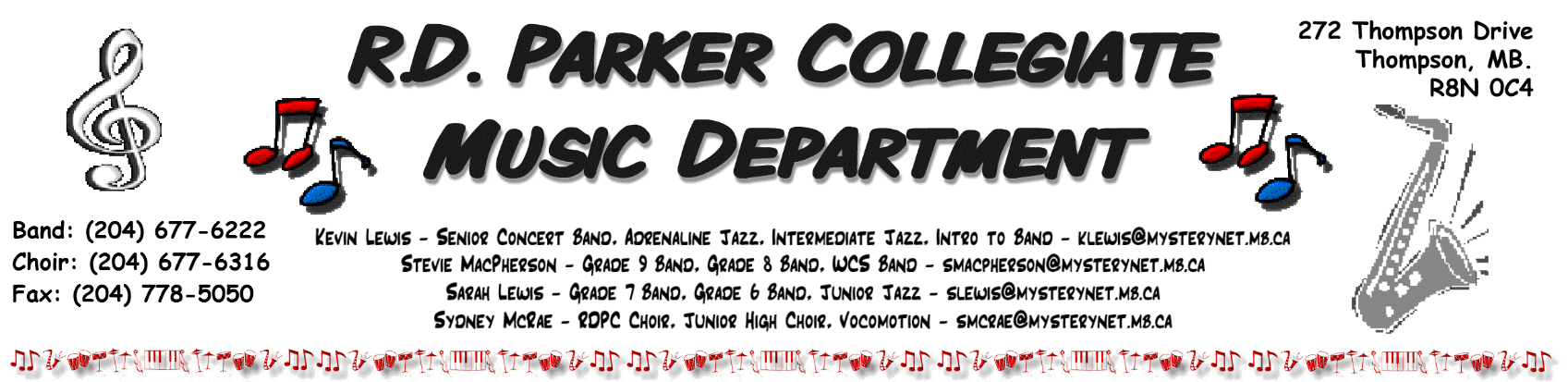 R.D. Parker Music Department Dates 2023/2024September 27th, 2023				Thompson Music Parents’ Association AGM						R.D. Parker Band Room – 7:00pmNovember 3rd – 5th, 2023			NorMan Jazz Festival						The Pas, MBNovember 11th, 2023				Remembrance Day 						C.A. Nesbitt ArenaDecember 13th, 2023				Winter Band Concert						Letkemann Theatre – 7:00pmDecember 14th, 2023				Winter Choral & Jazz Concert						Letkemann Theatre – 7:00pmTBD – February 2024				Grade 8/9 Band Trip – Optimist Music Festival						Winnipeg, MBMarch 8th – 10th, 2024				Parkland/NorMan Honour Band Festival						Dauphin, MBMarch 12th, 2024				the Underground Spring Swing Thing 						RDPC Cafeteria – 7:00pm March 14th - 17th, 2024			Brandon Jazz Festival Trip						Brandon, MBApril 24th, 2024				Spring Band & Choir Concert (Grades 7 – 12) 						Letkemann Theatre – 7:00pm May, 2024					Senior Tour 2024						Minneapolis, MNJune 4th, 2024				            39th Annual Cabaret						Letkemann Theatre – 7:00pm June 11th, 2024				Year End Junior Concert						Letkemann Theatre – 7:00pmJune 27th, 2024?				R.D.P.C. Graduation CeremonyC.A. Nesbitt Arena – 7:00pm 